   Scene Breakdown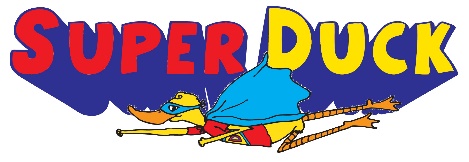 Rehearsal ScheduleCheck the Scene Breakdown for which actors are called to each rehearsal.8/24	Monday	3:15-4:00 PM		First Meeting8/26	Wednesday	3:15-5:00 PM		ALL – Read through8/27	Thursday	3:15-5:00 PM		Block Scenes 1& 28/31	Monday	3:15-5:00 PM		Block Scene 49/1	Tuesday	3:15-5:00 PM		Block Scenes 3 & 59/2	Wednesday	3:15-5:00 PM		Block Scene 69/3	Thursday	3:15-5:00 PM		Block Scene 7 T-SHIRT MONEY DUE!9/8	Tuesday	3:15-5:00 PM		Review scenes 1 & 29/9	Wednesday	3:15-5:00 PM		Review scenes 3, 4, 59/10	Thursday	3:15-5:15 PM		Review entire show9/14	Monday	3:15-5:15 PM		Run Full Show – OFF BOOK!9/15	Tuesday	3:15-5:15 PM		Run Full Show – OFF BOOK!9/16	Wednesday	3:15-5:15 PM		Run Full Show – OFF BOOK!9/17	Thursday	3:15-5:30 PM		Dress rehearsal9/18	Friday		3:15-5:30 PM		Dress rehearsal9/21	Monday	3:15 PM		Call to get into costume			3:45 PM		Notes and preparations			4:00 PM		Final Dress Rehearsal and Notes			6:00 PM		Hang up costumes – dismissed.If you would like to take pictures of the show, please plan to take them during Monday’s dress rehearsal.  You are welcome to shoot pictures from your seat without flash during performances however.9/22	Tuesday	6:15 PM		Call to get into costume			6:30 PM		Notes and preparations			7:00 PM		Performance9/23	Wednesday	12:30 PM		Call to get into costume			1:00 PM		School Performance			2:15 PM		Hang up costumes – dismissed to class.9/24	Thursday	6:15 PM		Call to get into costume			6:30 PM		Notes and preparations			7:00 PM		PerformanceScenePagesCharacters11-4Hydra, Dawn, Wade, Bill, Cluck 24-8Dawn, Cluck, Mal, Teal, Beaker, Goldie, Drako, Duckling Gang, Old Man Turtle38Dr. Tabby, Squishy48-12Rita, Henrietta, Roz, Polly, Dud, Marceau, Cluck, Traveling Geese, 512-17Dr. Tabby, Squishy, Crackers Flock, Cluck, Old Lady MacDonald617-20Cluck, Daphne, Artemis, Archibald, Swimming Swans720-25ALL